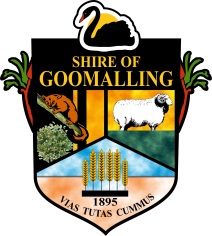 MEDIA RELEASEDLGC HAVE RELEASED COMMUNITY DEVELOPMENT GRANTSDepartment of Local Government and Communities has released a new grant round for implementation of community development initiatives. Grant amount is maximum $20,000 per project.Program outcomes:Local governments have an enhanced understanding of community development.Local governments have an understanding of the benefits of community development in building community well-being.Local governments have an understanding of their role in community development.Local governments are able to engage effectively with community groups from the not-for-profit sector to enhance services to members of their community.Local governments deliver services that better meet the needs of their community.Local governments establish partnerships with community organisations. Local governments use existing resources to enhance community development.Funding may be used for:Costs directly related to project delivery including:Equipment/venue hireMinor administration costs such as postage or phonePublication costs of materials produced through the projectResource materialsPublicity, communications and marketing costsFacilitation or other workshop related costs.Register your interest in participating in a working group or sharing your ideas to cdo@goomalling.wa.gov.au or 08 9629 1101.The Community Strategic Plan can be viewed at the below link (alternatively you can contact the Shire Administration office for a hardcopy):http://www.goomalling.wa.gov.au/Assets/Documents/plans_reports_etc/Goomalling_Strategic_Community_Plan_2013.pdf Media Contact	Tahnee Bird, Community Development OfficerAuthorising Officer	Clem Kerp, Chief Executive OfficerDate			23 November 2016